JOGO DOS MÉTODOS CONTRACEPTIVOSRegras:  O tabuleiro (estilizado para o tema sexualidade) é do tipo "Snakes and Ladders", em que há atalhos para subir pelo tabuleiro e para descer também. Caso o aluno caia em alguma casa onde haja um atalho, pede-se que ele responda a um cartão sorteado, que pode ser uma questão ou um desafio (por exemplo, encher uma camisinha com água e observar o quão resistente ela é.). Caso responda corretamente, ele pode ou subir de posição pelo atalho ou evitar que ele caia pelo tabuleiro. Vence quem chegar primeiro ao final.Imagem do tabuleiro: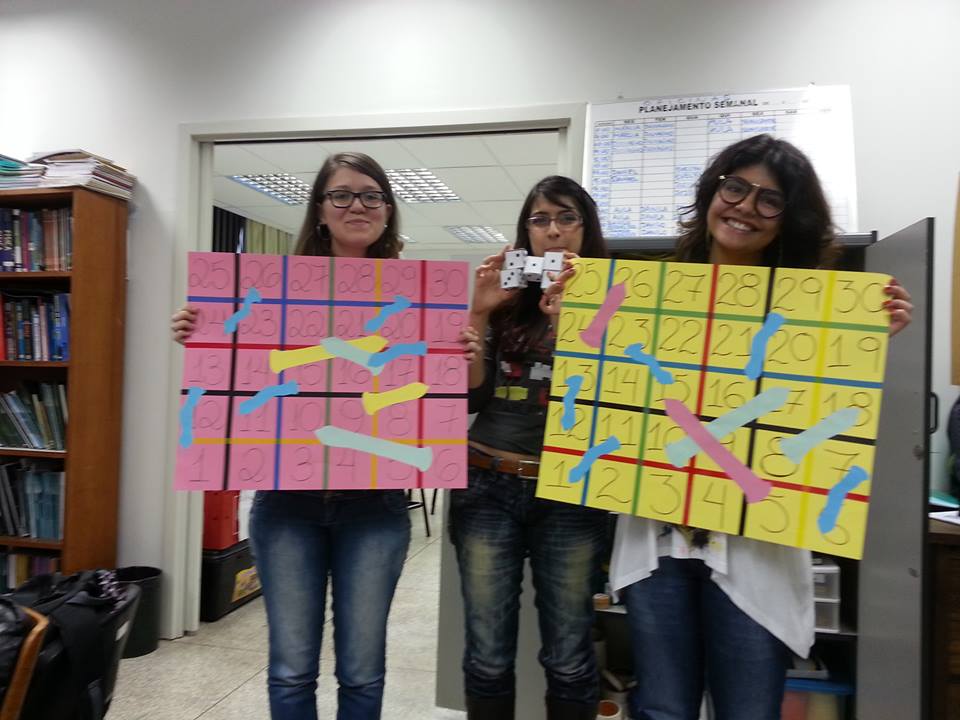 Cartões: Os cartões encontram-se na próxima página.JOGO: ]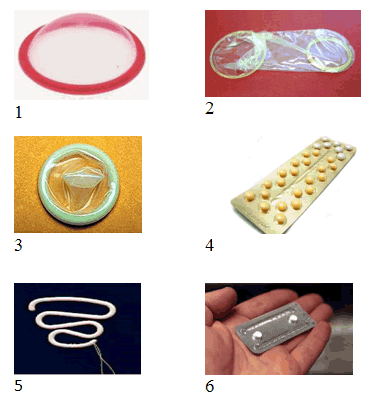 